         Centre for Research in Rural and Industrial Development (CRRID)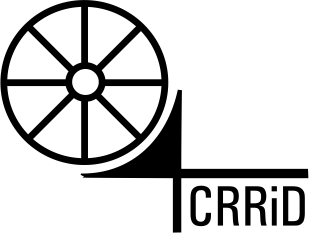               Sector 19-A, Madhya Marg, Chandigarh 160019Application form and Proforma for Calculation of Academic Score for the Post of Professor/Associate Professor  (Filled up proforma may be sent by Registered/Speed Post)Post applied for: _______________ Note: Application must be accompanied by the self attested copies of the relevant certificate and documents. Postal Address:  _________________________________________________Permanent Address: ______________________________________________Professional Information:Eligibility    Yes/No(For official use only)Employment/Professional Experience (details in chronological order, starting with latest job)–  Attach duly signed Experience Certificate Eligibility    Yes/No(For official use only)Methodology for Calculating Academic/Research Score	Assessment will be based on evidence produced by the applicant such as: copy of publications, project sanction letter, utilization and completion certificates issued by the University/funding authority and acknowledgements for patent filing and approval letters, students’ Ph.D. award letter, etc. 3.1 Research papers in peer reviewed or UGC listed journals (10 marks per paper)The Research score for research papers would be augmented as follows:Peer-Reviewed or UGC-listed Journals (Impact factor to be determined as per Thomson Reuters list)Paper in refereed journals without impact factor		 	5 PointsPaper with impact factor less than 1				10 PointPaper with impact factor between 1 and 2			15 PointPaper with impact factor between 2 and 5			20 PointPaper with impact factor between 5 and 10			25 PointPaper with impact factor > 10					30 PointAlso See note below 3.2Score: ____________(For official use only)3.2 Publications (other than research papers)     (a) Books authored which are published by: (Tick mark () under the applicable column no.3 to 7):Note: Applicable for Research Papers (3.1) and Publications (other than research papers) (3.2).  Two authors: 70% of total value of publication for each author. More than two authors: 70% of total value of publication for the First/Principal/corresponding author and 30% of total value of publication for each of the joint authors.Score: ____________(For official use only)(b) Translation works in Indian and Foreign Languages by qualified faculties (Provide proof):Score: ____________(For official use only)3.3 Creation of ICT mediated Teaching Learning pedagogy and content and development of new    and innovative courses and curricula. (Provide proof in respect of each)Score: ____________(For official use only)3.4 Research Guidance and Project/s completed and ongoing. (Provide proof in respect of each)3.5 Patents, Policy Documents and Awards/Fellowship. (Provide proof in respect of each)3.6 *Invited Lectures/Resource Person/Paper Presentation in Seminars/Conferences/Full paper in Conference Proceedings (Paper presented in Seminars/Conferences and also published as Full paper in Conference Proceedings will be counted only once) (Provide proof in respect of each): Note: 7 marks for international (abroad); 5 for international (within country); 3 for national; and 2 for state/university. In case of joint papers, marks will be distributed among the author equally.Score: ____________ (For official use only)Note:Paper presented, if part of edited book or proceedings, then it can be claimed only once. *For the purpose of calculating research score of the applicant, the combined research score from the categories of 3.5(b) Policy Document and 3.6 Invited lectures/Resource Person/Paper presentation shall have an upper capping of thirty percent of the total research score of the applicant. The research score shall be from the minimum of three categories out of six categories. (3.1 to 3.6) Date: _________(Signature of the candidate)Address: __________________________________________Note:For the claims submitted, including in the application, the candidates themselves shall be solely responsible. Claims not supported by the duly signed documents/proof shall not be entertained.All the documents in-original are required to be produced at the time of interview.   Name	:Marital Status	:Father's Name	:Gender	:	Mother's Name	:Email	:	Date of Birth	:Mobile No	:	Applicant’s Category:(latest certificate required)State to which belongs (Imp): Degree/Diploma/Certificate/ClassSubject/sMode of Study (regular/distance)Board / University/Institution Grade/CGPA/DivisionPercentage marksYear of PassingGraduationPost GraduationM.Phil.Ph.D. AwardedTitle of thesisPh.D. AwardedTitle of thesisName & Address of the Employer/ InstitutionDate ofDate ofDesignationNature of JobBasicPay(p.m.) & Grade(Pay-scale)Reason For LeavingName & Address of the Employer/ InstitutionJoiningLeavingDesignationNature of JobBasicPay(p.m.) & Grade(Pay-scale)Reason For LeavingTitle of the Paper All Author (s) name (s) (including self)As corresponding author, else serial no. as author(supply proof) Journal's Name, institution & Place of Publication (supply proof)Year/Vol./Page No. (supply proof)If UGC listed, then the journal numberIf peer reviewed supply proofImpact factor as per Thomson Reuters list (supply proof)Title of the book/ Chapter in edited book As first/principal/ corresponding author, else serial no. as author(supply proof) International publishers (12 marks)National publishers (10 marks)Chapter in Edited Book (5 marks)Editor of book by International publisher (10 marks)Editor of book by national publisher (8 marks)1234567Chapter or Research Paper (3 marks): Mention Title12Books (8 marks): Mention Title12(a) Development of Innovative Pedagogy (5 marks )(b) Design of new curricula and courses (2 marks per curricula/course)(c) MOOCs (Massive Open Online Courses):(c) MOOCs (Massive Open Online Courses):Development of complete MOOCs in 4 quadrants (4 credit course) (In case of MOOCs of lesser credits 5 marks/credit) (Total 20 marks) MOOCs (development in 4 quadrant) per module/lecture (5 marks)Content writer/subject matter expert for each module of MOOCs (at least one quadrant) (2 marks)Course  Coordinator  for  MOOCs  (4  credit  course)(In case of MOOCs of lesser credits 02 marks/credit) (Total 8 marks)(d) E-Content:(d) E-Content:Development of e-Content in 4 quadrants for a complete course/e-book (12 marks)e-Content (developed in 4 quadrants) per module (5 marks)Contribution to development of  e-content  module in complete course/paper/e-book (at least one quadrant) (2 marks)Editor of e-content for complete course/ paper /e-book (10 marks) (a) Research Guidance: (a) Research Guidance: (a) Research Guidance: (a) Research Guidance: (a) Research Guidance: (a) Research Guidance: (a) Research Guidance: (a) Research Guidance: (a) Research Guidance: (a) Research Guidance: (a) Research Guidance: (a) Research Guidance:Sr. No.Mention degree (Ph.D./  M.Phil/PG)Title of the Thesis/dissertationTitle of the Thesis/dissertationTitle of the Thesis/dissertationMention (super-visor/co-supervisor) Mention (super-visor/co-supervisor) University/instituteUniversity/instituteAwarded/submittedAwarded/submittedYearNote:1. Ph.D.: 10 marks per degree awarded and 5 per thesis submitted.         2. M.Phil/PG:  2 marks per degree awarded3. For joint supervision of research students, the formula shall be 70% of the total score for Supervisor and    Co-supervisor. Score: ____________(For official use only)Note:1. Ph.D.: 10 marks per degree awarded and 5 per thesis submitted.         2. M.Phil/PG:  2 marks per degree awarded3. For joint supervision of research students, the formula shall be 70% of the total score for Supervisor and    Co-supervisor. Score: ____________(For official use only)Note:1. Ph.D.: 10 marks per degree awarded and 5 per thesis submitted.         2. M.Phil/PG:  2 marks per degree awarded3. For joint supervision of research students, the formula shall be 70% of the total score for Supervisor and    Co-supervisor. Score: ____________(For official use only)Note:1. Ph.D.: 10 marks per degree awarded and 5 per thesis submitted.         2. M.Phil/PG:  2 marks per degree awarded3. For joint supervision of research students, the formula shall be 70% of the total score for Supervisor and    Co-supervisor. Score: ____________(For official use only)Note:1. Ph.D.: 10 marks per degree awarded and 5 per thesis submitted.         2. M.Phil/PG:  2 marks per degree awarded3. For joint supervision of research students, the formula shall be 70% of the total score for Supervisor and    Co-supervisor. Score: ____________(For official use only)Note:1. Ph.D.: 10 marks per degree awarded and 5 per thesis submitted.         2. M.Phil/PG:  2 marks per degree awarded3. For joint supervision of research students, the formula shall be 70% of the total score for Supervisor and    Co-supervisor. Score: ____________(For official use only)Note:1. Ph.D.: 10 marks per degree awarded and 5 per thesis submitted.         2. M.Phil/PG:  2 marks per degree awarded3. For joint supervision of research students, the formula shall be 70% of the total score for Supervisor and    Co-supervisor. Score: ____________(For official use only)Note:1. Ph.D.: 10 marks per degree awarded and 5 per thesis submitted.         2. M.Phil/PG:  2 marks per degree awarded3. For joint supervision of research students, the formula shall be 70% of the total score for Supervisor and    Co-supervisor. Score: ____________(For official use only)Note:1. Ph.D.: 10 marks per degree awarded and 5 per thesis submitted.         2. M.Phil/PG:  2 marks per degree awarded3. For joint supervision of research students, the formula shall be 70% of the total score for Supervisor and    Co-supervisor. Score: ____________(For official use only)Note:1. Ph.D.: 10 marks per degree awarded and 5 per thesis submitted.         2. M.Phil/PG:  2 marks per degree awarded3. For joint supervision of research students, the formula shall be 70% of the total score for Supervisor and    Co-supervisor. Score: ____________(For official use only)Note:1. Ph.D.: 10 marks per degree awarded and 5 per thesis submitted.         2. M.Phil/PG:  2 marks per degree awarded3. For joint supervision of research students, the formula shall be 70% of the total score for Supervisor and    Co-supervisor. Score: ____________(For official use only)Note:1. Ph.D.: 10 marks per degree awarded and 5 per thesis submitted.         2. M.Phil/PG:  2 marks per degree awarded3. For joint supervision of research students, the formula shall be 70% of the total score for Supervisor and    Co-supervisor. Score: ____________(For official use only)(b) Research Project/s Completed and ongoing:(b) Research Project/s Completed and ongoing:(b) Research Project/s Completed and ongoing:(b) Research Project/s Completed and ongoing:(b) Research Project/s Completed and ongoing:(b) Research Project/s Completed and ongoing:(b) Research Project/s Completed and ongoing:(b) Research Project/s Completed and ongoing:(b) Research Project/s Completed and ongoing:(b) Research Project/s Completed and ongoing:(b) Research Project/s Completed and ongoing:(b) Research Project/s Completed and ongoing:Sr. No.Title of the projectTitle of the projectWhether single or joint project If joint, the number of investigatorsIf joint, the number of investigatorsCompleted/ongoing Completed/ongoing Funding agencyFunding agencyAmount (Rs.)Amount (Rs.)Notes: 1. Completed: 10 marks for more than Rs. 10 lakh and 5 marks for less than Rs. 10 lakh.           2. Ongoing:  5 marks for of more than Rs. 10 lakh and 2 marks for less than Rs. 10 lakh.           3. Joint Projects: Principal Investigator and Co-investigator/s would get equal marks.Score: ____________(For official use only)Notes: 1. Completed: 10 marks for more than Rs. 10 lakh and 5 marks for less than Rs. 10 lakh.           2. Ongoing:  5 marks for of more than Rs. 10 lakh and 2 marks for less than Rs. 10 lakh.           3. Joint Projects: Principal Investigator and Co-investigator/s would get equal marks.Score: ____________(For official use only)Notes: 1. Completed: 10 marks for more than Rs. 10 lakh and 5 marks for less than Rs. 10 lakh.           2. Ongoing:  5 marks for of more than Rs. 10 lakh and 2 marks for less than Rs. 10 lakh.           3. Joint Projects: Principal Investigator and Co-investigator/s would get equal marks.Score: ____________(For official use only)Notes: 1. Completed: 10 marks for more than Rs. 10 lakh and 5 marks for less than Rs. 10 lakh.           2. Ongoing:  5 marks for of more than Rs. 10 lakh and 2 marks for less than Rs. 10 lakh.           3. Joint Projects: Principal Investigator and Co-investigator/s would get equal marks.Score: ____________(For official use only)Notes: 1. Completed: 10 marks for more than Rs. 10 lakh and 5 marks for less than Rs. 10 lakh.           2. Ongoing:  5 marks for of more than Rs. 10 lakh and 2 marks for less than Rs. 10 lakh.           3. Joint Projects: Principal Investigator and Co-investigator/s would get equal marks.Score: ____________(For official use only)Notes: 1. Completed: 10 marks for more than Rs. 10 lakh and 5 marks for less than Rs. 10 lakh.           2. Ongoing:  5 marks for of more than Rs. 10 lakh and 2 marks for less than Rs. 10 lakh.           3. Joint Projects: Principal Investigator and Co-investigator/s would get equal marks.Score: ____________(For official use only)Notes: 1. Completed: 10 marks for more than Rs. 10 lakh and 5 marks for less than Rs. 10 lakh.           2. Ongoing:  5 marks for of more than Rs. 10 lakh and 2 marks for less than Rs. 10 lakh.           3. Joint Projects: Principal Investigator and Co-investigator/s would get equal marks.Score: ____________(For official use only)Notes: 1. Completed: 10 marks for more than Rs. 10 lakh and 5 marks for less than Rs. 10 lakh.           2. Ongoing:  5 marks for of more than Rs. 10 lakh and 2 marks for less than Rs. 10 lakh.           3. Joint Projects: Principal Investigator and Co-investigator/s would get equal marks.Score: ____________(For official use only)Notes: 1. Completed: 10 marks for more than Rs. 10 lakh and 5 marks for less than Rs. 10 lakh.           2. Ongoing:  5 marks for of more than Rs. 10 lakh and 2 marks for less than Rs. 10 lakh.           3. Joint Projects: Principal Investigator and Co-investigator/s would get equal marks.Score: ____________(For official use only)Notes: 1. Completed: 10 marks for more than Rs. 10 lakh and 5 marks for less than Rs. 10 lakh.           2. Ongoing:  5 marks for of more than Rs. 10 lakh and 2 marks for less than Rs. 10 lakh.           3. Joint Projects: Principal Investigator and Co-investigator/s would get equal marks.Score: ____________(For official use only)Notes: 1. Completed: 10 marks for more than Rs. 10 lakh and 5 marks for less than Rs. 10 lakh.           2. Ongoing:  5 marks for of more than Rs. 10 lakh and 2 marks for less than Rs. 10 lakh.           3. Joint Projects: Principal Investigator and Co-investigator/s would get equal marks.Score: ____________(For official use only)Notes: 1. Completed: 10 marks for more than Rs. 10 lakh and 5 marks for less than Rs. 10 lakh.           2. Ongoing:  5 marks for of more than Rs. 10 lakh and 2 marks for less than Rs. 10 lakh.           3. Joint Projects: Principal Investigator and Co-investigator/s would get equal marks.Score: ____________(For official use only)Consultancy: Name of the Agency:                  __________________________________Nature of consultancy:                ___________________________________Amount:                                     _____________________________________Consultancy: Name of the Agency:                  __________________________________Nature of consultancy:                ___________________________________Amount:                                     _____________________________________Consultancy: Name of the Agency:                  __________________________________Nature of consultancy:                ___________________________________Amount:                                     _____________________________________Consultancy: Name of the Agency:                  __________________________________Nature of consultancy:                ___________________________________Amount:                                     _____________________________________Consultancy: Name of the Agency:                  __________________________________Nature of consultancy:                ___________________________________Amount:                                     _____________________________________Consultancy: Name of the Agency:                  __________________________________Nature of consultancy:                ___________________________________Amount:                                     _____________________________________Consultancy: Name of the Agency:                  __________________________________Nature of consultancy:                ___________________________________Amount:                                     _____________________________________Consultancy: Name of the Agency:                  __________________________________Nature of consultancy:                ___________________________________Amount:                                     _____________________________________Consultancy: Name of the Agency:                  __________________________________Nature of consultancy:                ___________________________________Amount:                                     _____________________________________Consultancy: Name of the Agency:                  __________________________________Nature of consultancy:                ___________________________________Amount:                                     _____________________________________Consultancy: Name of the Agency:                  __________________________________Nature of consultancy:                ___________________________________Amount:                                     _____________________________________Consultancy: Name of the Agency:                  __________________________________Nature of consultancy:                ___________________________________Amount:                                     _____________________________________(a) (a) Patents:(a) (a) Patents:(a) (a) Patents:(a) (a) Patents:(a) (a) Patents:(a) (a) Patents:(a) (a) Patents:(a) (a) Patents:(a) (a) Patents:(a) (a) Patents:(a) (a) Patents:(a) (a) Patents:(a) (a) Patents:International (10 marks):International (10 marks):International (10 marks):International (10 marks):International (10 marks):International (10 marks):International (10 marks):International (10 marks):International (10 marks):International (10 marks):International (10 marks):International (10 marks):International (10 marks):Title of the patentTitle of the patentTitle of the patentPatent numberPatent numberPatent numberAgency (Registered with)Agency (Registered with)Agency (Registered with)Agency (Registered with)YearYearYear111222National (7 marks):National (7 marks):National (7 marks):National (7 marks):National (7 marks):National (7 marks):National (7 marks):National (7 marks):National (7 marks):National (7 marks):National (7 marks):National (7 marks):National (7 marks):Title of the patentTitle of the patentTitle of the patentPatent numberPatent numberPatent numberAgency (Registered with)Agency (Registered with)Agency (Registered with)Agency (Registered with)YearYearYear111222Score: ____________(For official use only)Score: ____________(For official use only)Score: ____________(For official use only)Score: ____________(For official use only)Score: ____________(For official use only)Score: ____________(For official use only)Score: ____________(For official use only)Score: ____________(For official use only)Score: ____________(For official use only)Score: ____________(For official use only)Score: ____________(For official use only)Score: ____________(For official use only)Score: ____________(For official use only)(b) *Policy Document (Submitted to an International body/organization like UNO/UNESCO/World Bank/International Monetary Fund etc. or Central Government or State Government):(b) *Policy Document (Submitted to an International body/organization like UNO/UNESCO/World Bank/International Monetary Fund etc. or Central Government or State Government):(b) *Policy Document (Submitted to an International body/organization like UNO/UNESCO/World Bank/International Monetary Fund etc. or Central Government or State Government):(b) *Policy Document (Submitted to an International body/organization like UNO/UNESCO/World Bank/International Monetary Fund etc. or Central Government or State Government):(b) *Policy Document (Submitted to an International body/organization like UNO/UNESCO/World Bank/International Monetary Fund etc. or Central Government or State Government):(b) *Policy Document (Submitted to an International body/organization like UNO/UNESCO/World Bank/International Monetary Fund etc. or Central Government or State Government):(b) *Policy Document (Submitted to an International body/organization like UNO/UNESCO/World Bank/International Monetary Fund etc. or Central Government or State Government):(b) *Policy Document (Submitted to an International body/organization like UNO/UNESCO/World Bank/International Monetary Fund etc. or Central Government or State Government):(b) *Policy Document (Submitted to an International body/organization like UNO/UNESCO/World Bank/International Monetary Fund etc. or Central Government or State Government):(b) *Policy Document (Submitted to an International body/organization like UNO/UNESCO/World Bank/International Monetary Fund etc. or Central Government or State Government):(b) *Policy Document (Submitted to an International body/organization like UNO/UNESCO/World Bank/International Monetary Fund etc. or Central Government or State Government):(b) *Policy Document (Submitted to an International body/organization like UNO/UNESCO/World Bank/International Monetary Fund etc. or Central Government or State Government):(b) *Policy Document (Submitted to an International body/organization like UNO/UNESCO/World Bank/International Monetary Fund etc. or Central Government or State Government):Sr. no.TitleTitleTitleNumber of author(s)(including applicant)Number of author(s)(including applicant)Number of author(s)(including applicant)Submitted to international  body/central/state governmentName of agency/institutionName of agency/institutionName of agency/institutionYearYearNote: 10 marks for international, 7 for national and 4 for state policy document. Marks will be distributed equally among all the authors. Score: ____________(For official use only)Note: 10 marks for international, 7 for national and 4 for state policy document. Marks will be distributed equally among all the authors. Score: ____________(For official use only)Note: 10 marks for international, 7 for national and 4 for state policy document. Marks will be distributed equally among all the authors. Score: ____________(For official use only)Note: 10 marks for international, 7 for national and 4 for state policy document. Marks will be distributed equally among all the authors. Score: ____________(For official use only)Note: 10 marks for international, 7 for national and 4 for state policy document. Marks will be distributed equally among all the authors. Score: ____________(For official use only)Note: 10 marks for international, 7 for national and 4 for state policy document. Marks will be distributed equally among all the authors. Score: ____________(For official use only)Note: 10 marks for international, 7 for national and 4 for state policy document. Marks will be distributed equally among all the authors. Score: ____________(For official use only)Note: 10 marks for international, 7 for national and 4 for state policy document. Marks will be distributed equally among all the authors. Score: ____________(For official use only)Note: 10 marks for international, 7 for national and 4 for state policy document. Marks will be distributed equally among all the authors. Score: ____________(For official use only)Note: 10 marks for international, 7 for national and 4 for state policy document. Marks will be distributed equally among all the authors. Score: ____________(For official use only)Note: 10 marks for international, 7 for national and 4 for state policy document. Marks will be distributed equally among all the authors. Score: ____________(For official use only)Note: 10 marks for international, 7 for national and 4 for state policy document. Marks will be distributed equally among all the authors. Score: ____________(For official use only)Note: 10 marks for international, 7 for national and 4 for state policy document. Marks will be distributed equally among all the authors. Score: ____________(For official use only)(c ) Awards/Fellowship:(c ) Awards/Fellowship:(c ) Awards/Fellowship:(c ) Awards/Fellowship:(c ) Awards/Fellowship:(c ) Awards/Fellowship:(c ) Awards/Fellowship:(c ) Awards/Fellowship:(c ) Awards/Fellowship:(c ) Awards/Fellowship:(c ) Awards/Fellowship:(c ) Awards/Fellowship:(c ) Awards/Fellowship:Sr. no.Sr. no.Title of Award/FellowshipTitle of Award/FellowshipTitle of Award/FellowshipName of Awarding Agency/InstitutionName of Awarding Agency/InstitutionName of Awarding Agency/InstitutionName of Awarding Agency/InstitutionNature of Award/Fellowship Nature of Award/Fellowship Nature of Award/Fellowship YearNote: 7 marks for international and 5 for national award/fellowship.Score: ____________(For official use only)Note: 7 marks for international and 5 for national award/fellowship.Score: ____________(For official use only)Note: 7 marks for international and 5 for national award/fellowship.Score: ____________(For official use only)Note: 7 marks for international and 5 for national award/fellowship.Score: ____________(For official use only)Note: 7 marks for international and 5 for national award/fellowship.Score: ____________(For official use only)Note: 7 marks for international and 5 for national award/fellowship.Score: ____________(For official use only)Note: 7 marks for international and 5 for national award/fellowship.Score: ____________(For official use only)Note: 7 marks for international and 5 for national award/fellowship.Score: ____________(For official use only)Note: 7 marks for international and 5 for national award/fellowship.Score: ____________(For official use only)Note: 7 marks for international and 5 for national award/fellowship.Score: ____________(For official use only)Note: 7 marks for international and 5 for national award/fellowship.Score: ____________(For official use only)Note: 7 marks for international and 5 for national award/fellowship.Score: ____________(For official use only)Note: 7 marks for international and 5 for national award/fellowship.Score: ____________(For official use only)Sr. No.Title of the lecture as invited/resource person/paper presentation in Seminars/Conferences/full paper in Conference ProceedingsInternational (Abroad) /International (within country)/ National/ State/UniversityName of the Uni./ institution where delivered the lecture or acted as resource person/tile of the seminar/conference where paper was presented/published   Date of the lecture as invited/resource person/date of the seminar/conference and/or year of the proceedings if the paper presented (full) is published.    In seminar/ conference, whether the paper was presented only and/or published asfull paper in conference volume and/or edited book 